아산정책연구원(원장 함재봉)은 오는 29일(금) 오후 3시 종로구 경희궁1가길에 소재한 연구원에서 세르게이 쿠르바노프(Sergei O. Kurbanov) 러시아 상트페테르부르크국립대 한국학연구소 소장을 초청하여 명사 초청 강연회를 개최한다. 이번 강연에서 세르게이 쿠르바노프 교수는 소비에트 연방과 북한의 관계, 특히 북한 내부의  개혁가능성과 한반도 통일 전망 등에 대해 논의할 예정이다.<개요>아산정책연구원 명사 초청 강연회세르게이 쿠르바노프(Sergei O. Kurbanov,) 상트페테르부르크국립대 한국학연구소장 일시: 2016년 4월 29일 (금) 3:00pm-4:30pm장소: 아산정책연구원 1층 강당주관: 아산정책연구원 한국학연구센터∙아산서원<연사 약력>세르게이 쿠르바노프(1963)* 경력 및 전문 분야- 상트페테르부르크국립대 학제간연구 한국학연구소장(‘13~)- 상트페테르부르크국립대 아시아·아프리카학 교수(‘96~’05)- 「한국사 인터내셔널 저널」, 「유라시아문화」편집위원회 위원(‘15~)- 러시아대학연합 한국학 석좌(‘05~’08, ‘13~’14)-‘한-러 친선사회’ 회장(‘05~)* 학력- 상트페테르부르크대  역사교육·역사기록학 졸(‘05) - 러시아 과학 아카데미 박사(‘92)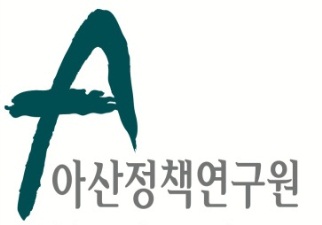 보 도 자 료  Press Release보 도 자 료  Press Release2016년 4월 28일배포 후 바로 보도 가능합니다.총 2장담당: 윤정욱 전문원전화: 02-3701-7349이메일: communications@asaninst.org아산정책硏, 29일 세르게이 쿠르바노프 소장 초청 강연회 개최아산정책연구원 (원장 함재봉, www.asaninst.org)은 객관적이면서 수준 높은 공공정책 연구를 수행하는 독립적인 연구기관입니다. 한반도, 동아시아, 그리고 지구촌의 현안에 대한 깊이 있는 정책 대안을 제시하고, 국민과 정책결정자들이 합리적이고 공공의 복리를 극대화시킬 수 있는 정책을 선택하도록 돕는 싱크탱크의 역할을 지향합니다. 2008년 설립 이후 국내외 학술교류, 아산플래넘, 아산핵포럼과 같은 대규모 국제회의 개최, 《China’s Foreign Policy》, 《Japan in Crisis》, 《출구가 없다》, 《14호 수용소 탈출》, 《고아원 원장의 아들》《선거연구 시리즈 1,2,3》연구 서적 출간 등의 활발한 연구활동을 하고 있으며, 2014년 펜실베니아대 주관의 세계싱크탱크 랭킹 지역부문에서는 6위를 차지하였고, ‘세계 최고 국제회의’ 부문에도 국내 싱크탱크로는 유일하게 선정되었습니다. 최근에는 세계적 싱크탱크인 중국사회과학원이 발표한 '세계 100대 싱크탱크 순위'에서 한국의 민간 싱크탱크로는 유일하게 (91위) 선정되었습니다.